Závazná přihláška na Selské trhy na Floře                                                      *uvedené ceny jsou včetně DPH           ** zaškrtněte datum účastiProdej začíná v 11 hodin, vjíždění do areálu a chystání stánku je možné od 8 hodin.Prodávající se zavazuje dodržovat nařízení vlády týkající se onemocnění COVID-19. Na každém stánku musí být desinfekce, ochranné rukavice. Při nesplnění této podmínky je provozovatel oprávněn vykázat prodávajícího ze selských trhů.Pokud se prodejce nedostaví na přihlášený termín, muže mu provozovatel akce udělit peněžitou pokutu ve výši objednané služby.   V Olomouci dne: Podpis prodávajícího: Provozovatel akce                                                        IČ : 25848526Výstaviště Flora Olomouc, a.s.                                   DIČ:CZ25848526Wolkrova 37/17Provozovatel akce                                                        IČ : 25848526Výstaviště Flora Olomouc, a.s.                                   DIČ:CZ25848526Wolkrova 37/17Provozovatel akce                                                        IČ : 25848526Výstaviště Flora Olomouc, a.s.                                   DIČ:CZ25848526Wolkrova 37/17Provozovatel akce                                                        IČ : 25848526Výstaviště Flora Olomouc, a.s.                                   DIČ:CZ25848526Wolkrova 37/17Provozovatel akce                                                        IČ : 25848526Výstaviště Flora Olomouc, a.s.                                   DIČ:CZ25848526Wolkrova 37/17Provozovatel akce                                                        IČ : 25848526Výstaviště Flora Olomouc, a.s.                                   DIČ:CZ25848526Wolkrova 37/17Provozovatel akce                                                        IČ : 25848526Výstaviště Flora Olomouc, a.s.                                   DIČ:CZ25848526Wolkrova 37/17Provozovatel akce                                                        IČ : 25848526Výstaviště Flora Olomouc, a.s.                                   DIČ:CZ25848526Wolkrova 37/17Provozovatel akce                                                        IČ : 25848526Výstaviště Flora Olomouc, a.s.                                   DIČ:CZ25848526Wolkrova 37/17Provozovatel akce                                                        IČ : 25848526Výstaviště Flora Olomouc, a.s.                                   DIČ:CZ25848526Wolkrova 37/17Provozovatel akce                                                        IČ : 25848526Výstaviště Flora Olomouc, a.s.                                   DIČ:CZ25848526Wolkrova 37/17Provozovatel akce                                                        IČ : 25848526Výstaviště Flora Olomouc, a.s.                                   DIČ:CZ25848526Wolkrova 37/17Provozovatel akce                                                        IČ : 25848526Výstaviště Flora Olomouc, a.s.                                   DIČ:CZ25848526Wolkrova 37/17Provozovatel akce                                                        IČ : 25848526Výstaviště Flora Olomouc, a.s.                                   DIČ:CZ25848526Wolkrova 37/17Provozovatel akce                                                        IČ : 25848526Výstaviště Flora Olomouc, a.s.                                   DIČ:CZ25848526Wolkrova 37/17Provozovatel akce                                                        IČ : 25848526Výstaviště Flora Olomouc, a.s.                                   DIČ:CZ25848526Wolkrova 37/17Provozovatel akce                                                        IČ : 25848526Výstaviště Flora Olomouc, a.s.                                   DIČ:CZ25848526Wolkrova 37/17Provozovatel akce                                                        IČ : 25848526Výstaviště Flora Olomouc, a.s.                                   DIČ:CZ25848526Wolkrova 37/17Kontaktní osobaEva ČíhalováEva ČíhalováEva ČíhalováEva ČíhalováEva ČíhalováEva ČíhalováKontaktní osobaKontaktní osobaKontaktní osobaKontaktní osobaKontaktní osobaKontaktní osobaGarant akceGarant akceGarant akceGarant akceGarant akceGarant akceKontaktní osobaKontaktní osobaKontaktní osobaKontaktní osobaKontaktní osobaTelefonní číslo736 500 450736 500 450736 500 450736 500 450736 500 450736 500 450Telefonní čísloTelefonní čísloTelefonní čísloTelefonní čísloTelefonní čísloe-mailcihalova.eva@flora-ol.czcihalova.eva@flora-ol.czcihalova.eva@flora-ol.czcihalova.eva@flora-ol.czcihalova.eva@flora-ol.czcihalova.eva@flora-ol.cze-maile-maile-maile-maile-mailObchodní jméno prodávajícího                               IČ :                                                                                 DIČ:                                                                                                             
  

Obchodní jméno prodávajícího                               IČ :                                                                                 DIČ:                                                                                                             
  

Obchodní jméno prodávajícího                               IČ :                                                                                 DIČ:                                                                                                             
  

Obchodní jméno prodávajícího                               IČ :                                                                                 DIČ:                                                                                                             
  

Obchodní jméno prodávajícího                               IČ :                                                                                 DIČ:                                                                                                             
  

Obchodní jméno prodávajícího                               IČ :                                                                                 DIČ:                                                                                                             
  

Obchodní jméno prodávajícího                               IČ :                                                                                 DIČ:                                                                                                             
  

Obchodní jméno prodávajícího                               IČ :                                                                                 DIČ:                                                                                                             
  

Obchodní jméno prodávajícího                               IČ :                                                                                 DIČ:                                                                                                             
  

Obchodní jméno prodávajícího                               IČ :                                                                                 DIČ:                                                                                                             
  

Obchodní jméno prodávajícího                               IČ :                                                                                 DIČ:                                                                                                             
  

Obchodní jméno prodávajícího                               IČ :                                                                                 DIČ:                                                                                                             
  

Obchodní jméno prodávajícího                               IČ :                                                                                 DIČ:                                                                                                             
  

Obchodní jméno prodávajícího                               IČ :                                                                                 DIČ:                                                                                                             
  

Obchodní jméno prodávajícího                               IČ :                                                                                 DIČ:                                                                                                             
  

Obchodní jméno prodávajícího                               IČ :                                                                                 DIČ:                                                                                                             
  

Obchodní jméno prodávajícího                               IČ :                                                                                 DIČ:                                                                                                             
  

Obchodní jméno prodávajícího                               IČ :                                                                                 DIČ:                                                                                                             
  

Kontaktní osobaKontaktní osobaKontaktní osobaKontaktní osobaKontaktní osobaKontaktní osobaKontaktní osobaKontaktní osobaKontaktní osobaKontaktní osobaKontaktní osobaKontaktní osobaTelefonní čísloTelefonní čísloe-mailTelefonní čísloe-mailTelefonní čísloe-mailTelefonní čísloe-mailTelefonní čísloe-maile-mailTelefonní čísloe-mailTelefonní čísloe-mailTelefonní čísloe-mailTelefonní čísloe-mailTelefonní čísloe-mailwebwebwebwebwebwebNabízený sortimentDatum účasti**23.4.7.5.        21.5.  4.6.2.7.   16.7.   16.7.   30.7.   30.7.   13.8.   27.8.   27.8.   10.9.   24.9.   8.10.Pronájem místabez stánku(330,50Kč bez DPH)  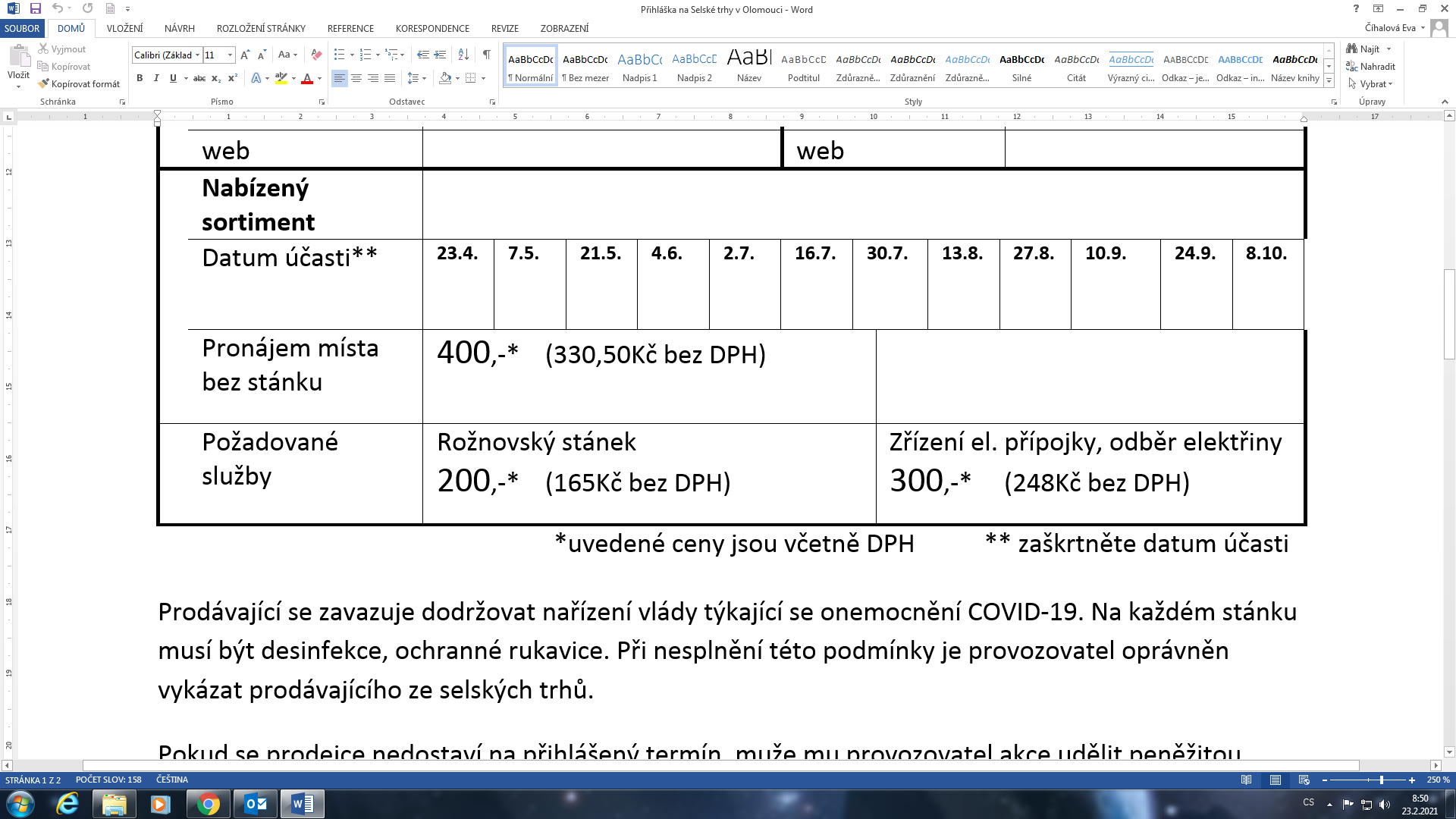 (330,50Kč bez DPH)  (330,50Kč bez DPH)  (330,50Kč bez DPH)  (330,50Kč bez DPH)  (330,50Kč bez DPH)  (330,50Kč bez DPH)  (330,50Kč bez DPH)  Rozměr  Rozměr  Rozměr  Rozměr  Rozměr  Rozměr  Rozměr  Rozměr  Požadované službyRožnovský stánek(165Kč bez DPH)  Rožnovský stánek(165Kč bez DPH)  Rožnovský stánek(165Kč bez DPH)  Rožnovský stánek(165Kč bez DPH)  Rožnovský stánek(165Kč bez DPH)  Rožnovský stánek(165Kč bez DPH)  Rožnovský stánek(165Kč bez DPH)  Rožnovský stánek(165Kč bez DPH)  Zřízení el. přípojky, odběr elektřiny(248Kč bez DPH)  Zřízení el. přípojky, odběr elektřiny(248Kč bez DPH)  Zřízení el. přípojky, odběr elektřiny(248Kč bez DPH)  Zřízení el. přípojky, odběr elektřiny(248Kč bez DPH)  Zřízení el. přípojky, odběr elektřiny(248Kč bez DPH)  Zřízení el. přípojky, odběr elektřiny(248Kč bez DPH)  Zřízení el. přípojky, odběr elektřiny(248Kč bez DPH)  Zřízení el. přípojky, odběr elektřiny(248Kč bez DPH)  